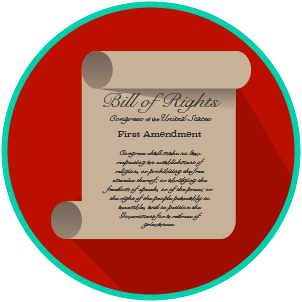 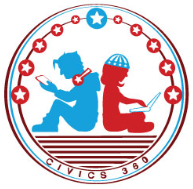 The Amendments Video #11. Complete the chart as you watch the video: AmendmentPurpose13th Amendment14th AmendmentEqual Protection Clause of the 14th Amendment15th Amendment19th Amendment24th Amendment26th AmendmentQuestionList Specific Evidence from the VideoComplete Sentence2. After the 15th Amendment, who was allowed to vote? 3. If an election was held after the 15th Amendment was ratified, which groups of people could NOT vote in that election?4. What was the purpose of the poll tax?5. If an election was held after the 26th amendment was ratified, which groups of people could vote in that election?Extra Notes Section